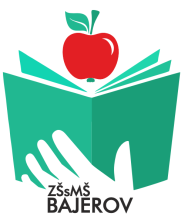 Základná škola s materskou školou, Bajerov  96, 082 41Celoslovenské testovanie žiakov 9. ročníka základných škôlDňa 20. marca 2024 (streda) sa uskutoční celoslovenské testovanie žiakov9. ročníka základných škôl pod názvomTestovanie 9  2024Testovanie  je určené  všetkým  žiakom  9. ročníka. Žiaci  budú testovaní z predmetov matematika,  slovenský jazyk a literatúra.Informácie k Testovaniu 9 2024 nájdete na stránke www.nucem.sk.